В ОШ №1 педагогом-психологом Беляевой А.В.  ведется коррекционная игровая и обучающая работа. Через игру и игровые методики проходит познание окружающего мира учениками коррекционных классов и учащихся с ООП. Ребята учатся ориентировке в пространстве, обращению со сверстниками, простой и сложной обращенной речи. Создают своими руками проекты будущего, выражая это через рисунки, сказки, описания.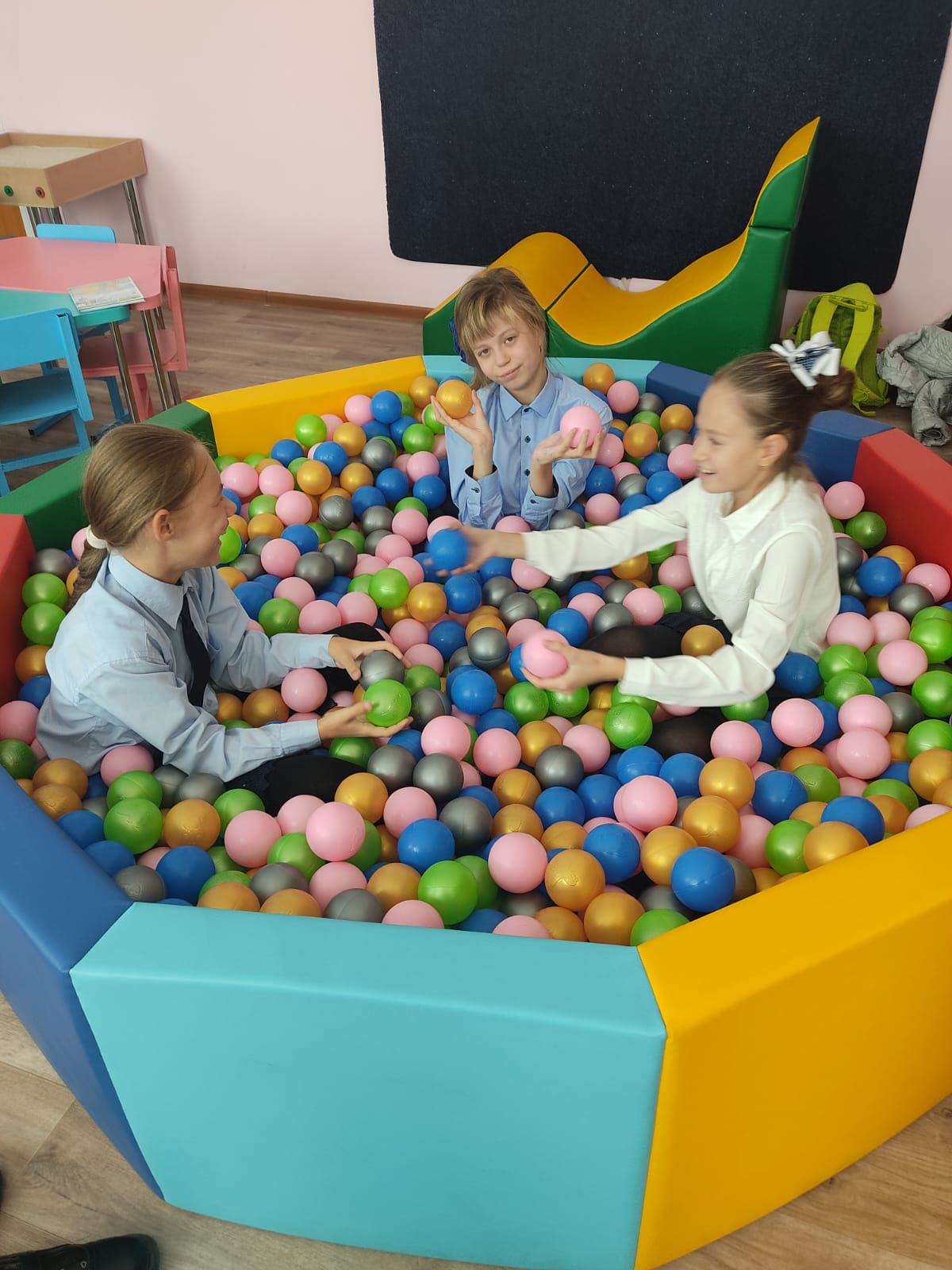 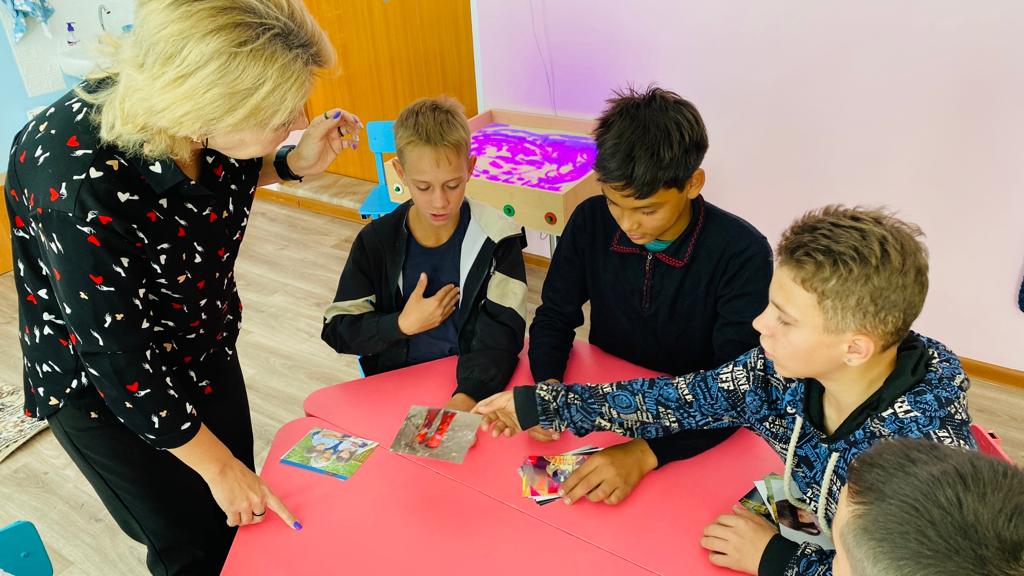 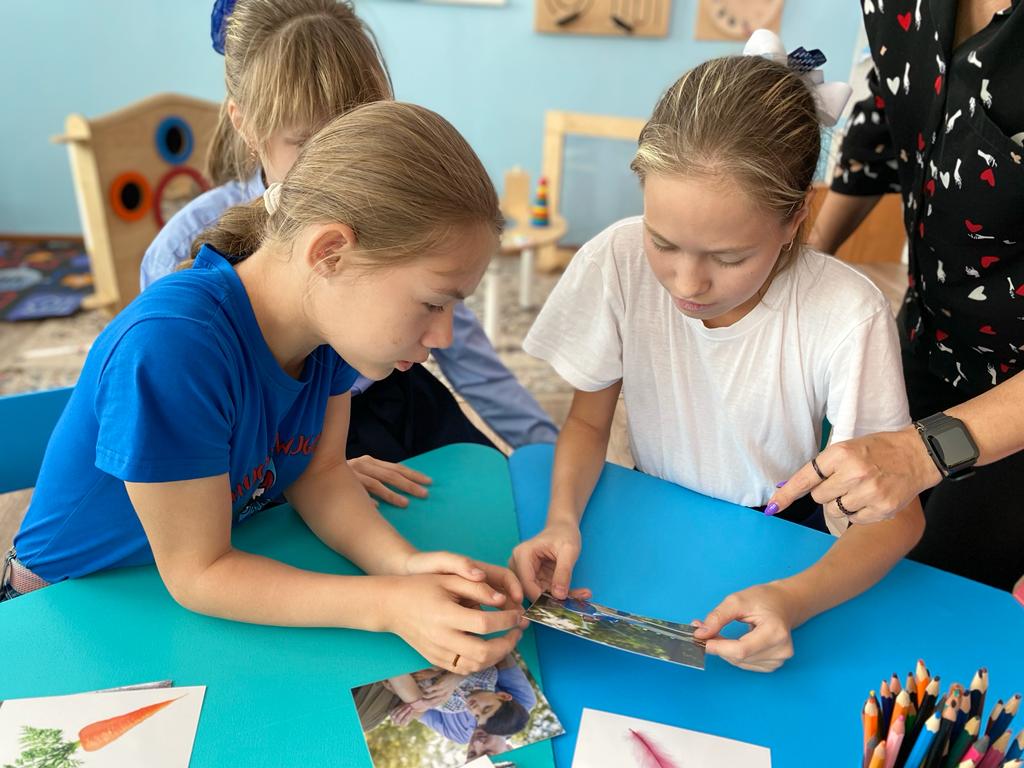 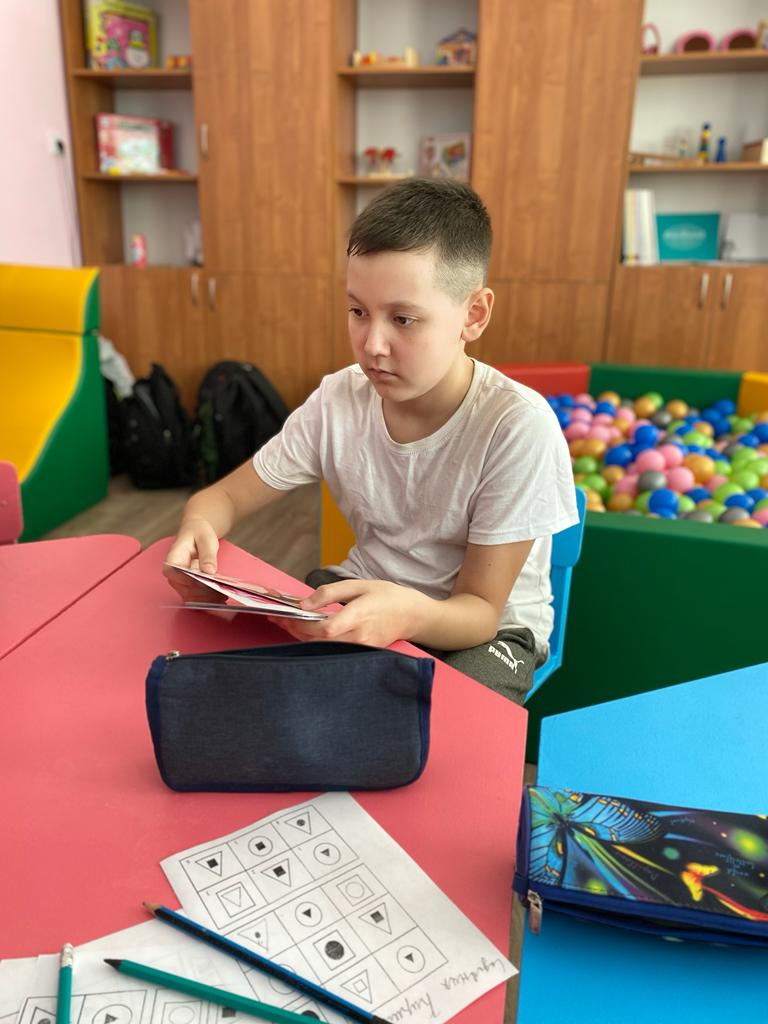 